Приложение №1.Утверждено приказом №16 от 24.01.2023 г.График работы клубных формирований, общественных объединений, кружков и проведения консультационных методических услуг (с предоставлением материально-технической базы учреждения) Молодежного лофт-центра на 2023 год.И.о. руководителя структурного подразделения: Тарасова В.А. 8 953 903 08 40 Помещение НаправлениеФИО руководителя Понедельник Вторник Среда Четверг Пятница Суббота/воскресеньеКабинет Муниципальный ресурсный центр добровольчества 14+СРМ Назаренко З.Бюджет09:00-18:0009:00-18:0009:00-18:0009:00-18:00Воскресенье09.00 – 18.00КабинетМуниципальный штаб местного отделения ВОД «Волонтеров Победы»СРМ Назаренко З.Бюджет 09:00-18:0009:00-18:0009:00-18:0009:00-18:0009:00-18:00КабинетСРМ Тарасова В.А.Бюджет09:00-18:0009:00-18:0009:00-18:0009:00-18:0009:00-18:00Черный залШкола волонтеров ПобедыСРМ Назаренко З.И.Бюджет16:00-18:0016:00-18:00Спортивный залОФП с элементами кикбоксинга 5+Чадов В.А.КМУ18:00-19:0018:00-19:00Суббота10:00-11:00Спортивный залКикбоксинг8+Чадов В.А.КМУ19:00-21:0019:00-21:00Суббота11:00-13:00Большой залХореография 12+Курынов И.Э.КМУ18:00-20:0018:00-20:00Спортивный залВоркаут 14+Мартынов Р.В.Бюджет16:00-17:5016:00-17:5016:00-17:50Спортивный залСамбо (новички)4-8 летФёдоров Д.П.КМУ18:00-19:0018:00-19:0018:00-19:00Спортивный залБоевое самбо 8-12 летФёдоров Д.П.КМУ19:00-20:0019:00-20:0019:00-20:00Спортивный залБоевое самбо 16+Фёдоров Д.П.КМУ20:00-21:0020:00-21:0020:00-21:00Черный залМафия 14+Тарасова В.А.Бюджет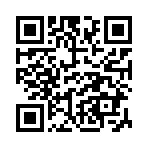 Командная игра по записи19:00-22:00Черный залПодземелья и драконы (D&D) 14+Назаренко З.БюджетГрупповая настольная игра по записи